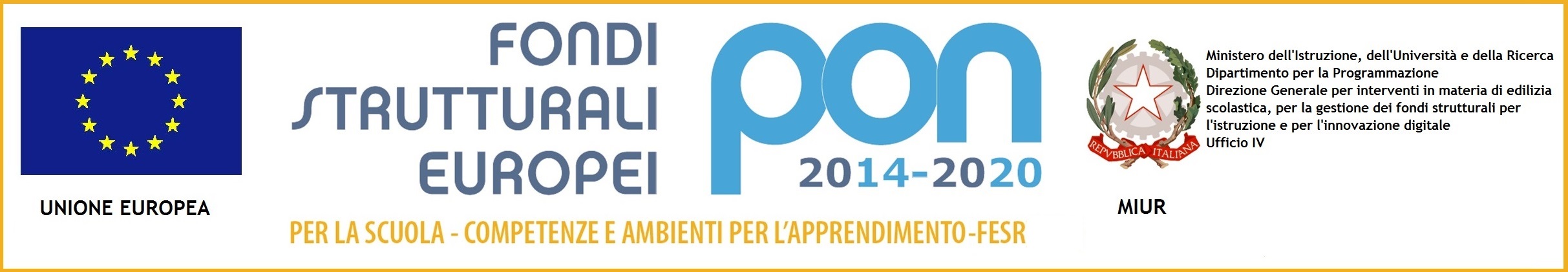    ISTITUTO COMPRENSIVO “Duccio Galimberti”Piazza Solidarietà e volontariato n. 3 12010 BERNEZZO C.F. 96060340047 Tel.: 0171 82203 - E-mail: cnic839005@istruzione.itPosta certificata: CNIC839005@PEC.ISTRUZIONE.IT  Sito http://www.icbernezzo.gov.it/Prot.  n. 1266 /VII.1			  			                   Bernezzo, 09/07/2018		Oggetto: pubblicazione graduatorie provvisoria  di III fascia – PERSONALE ATA - per il triennio 2017/2020.IL DIRIGENTE SCOLASTICOVISTO 	il regolamento, adottato con D.M. 131 del 13 giugno 2007, relativo alle norme sulle modalità di conferimento delle supplenze al personale docente ed educativo;
VISTA 	la nota  prot. n. 3894 del del 05/07/2018 dell'UST di Cuneo relativa alla pubblicazione delle graduatorie provvisoria di terza  fascia del personale ATA, valide per  il triennio 2017/2020D I S P O N Ela pubblicazione all’albo, in data odierna, delle GRADUATORIE DI ISTITUTO PROVVISORIE   di III  fascia,  relative al  Personale  ATA valide  per  il triennio 2017/2020.        Donatella Platano    Documento informatico firmato digitalmente ai sensi del D.Lgs 82/2005 s.m.i. e norme collegate